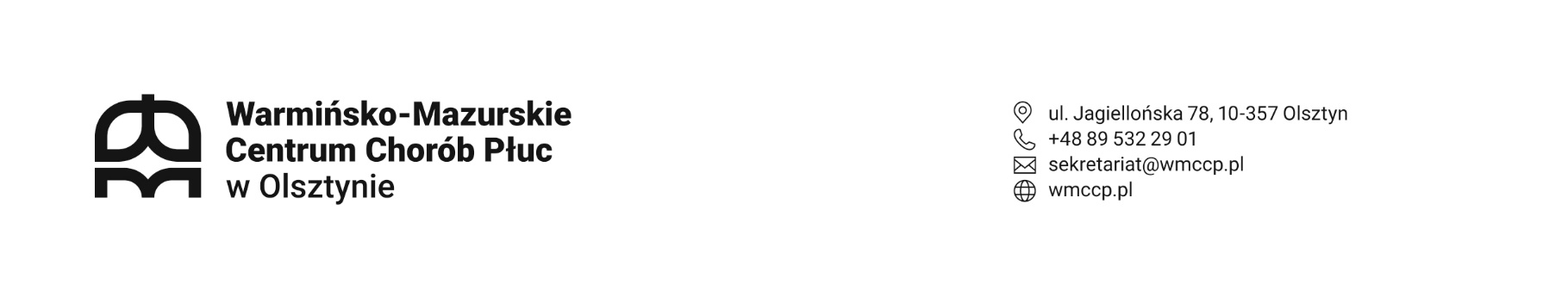 INFORMACJA  Z  OTWARCIA  OFERTZnak sprawy: SZP.2420.18.2024Data: 07.03.2024Dotyczy: wykonanie robót budowlanych w zakresie dostosowania istniejących pomieszczeń na potrzeby pracowni TK i RTG.Dyrektor  Warmińsko-Mazurskiego Centrum Chorób Płuc w Olsztynie, na podstawie art. 222 ust. 5 ustawy z dnia 11 września 2019 roku Prawo zamówień publicznych (Dz. U.2023.1605 t.j.) informuje, iż  w niniejszym postępowaniu  wpłynęła 1  oferta:Kwota przeznaczona na sfinansowanie zamówienia:  757 321,14 zł bruttoZ upoważnienia DyrektoraZ-ca Dyrektora ds. technicznychMirosław Zdunek(Podpis w oryginale)Numer ofertyNazwa (firma) i adres wykonawcyCenabrutto1AT Serwis Sp. z o.o.ul. Wodna 611-036 Sząbruk NIP 739 387 42 82596 814,45 zł